ROMÂNIA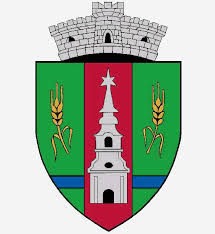 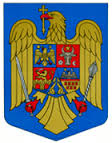 JUDEŢUL ARADCONSILIUL LOCAL ZERINDTel/Fax: 0257355566e-mail: primariazerind@yahoo.comwww.primariazerind.roH O T A R A R E A NR.33.din 22.03.2017.Privind aprobarea dezlipirii  terenului agricol,pasune in itravilan,proprietatea Comunei ZerindCONSILIUL LOCAL ZERIND,JUDETUL ARAD intrunit in sedinta ordinara din data de 22.03.2017,Vazand: -Prevederile extrasului CF nr 302213 Zerind,nr.cad.302213 ,cu suprafata totala de 15121 mp; -Planul de amplasament intocmit de firma specializata SC Datcad SRL,privind dezlipirea terenului agricol,pasune in itravilan in patru loturi: Lot 1. in suprafata 4744 mp, Lot 2. in suprafata 4385 mp,Lot.3. in suprafata de 5651 mp si Lot.4. in suprafata de 341 mp;-Raportul comisiilor de specialitate al Consiliului Local Zerind prin care se acorda aviz favorabil proiectului de hotarare; -Prevederile art.39(1) din Legea nr.215/2001,republicata,privind Administratia publica locala,-Numarul voturilor exprimate ale consilierilor 9  voturi ,,pentru,, astfel exprimat de catre cei 9 consilieri prezenti,din totalul de 9 consilieri locali in functie,H O T A R E S T E:Art.1.- Se aproba dezlipirea  terenului agricol,pasune in intravilan ,proprietatea  Comunei Zerind,inscris in CF nr.302213 Zerind, in patru loturi, dupa cum urmeaza:- Lot 1. in suprafata 4744 mp;- Lot 2. in suprafata 4385 mp;- Lot.3. in suprafata de 5651 mp ;- Lot.4. in suprafata de 341 mpArt.2.- Cu ducerea la indeplinire a prezentei se incredinteaza primarul comunei Zerind.Art.3.- Prezenta se comunica Institutiei Prefectului-Judetul Arad  si OCPI Arad-Biroul CF Chisineu Cris.                                      PRESEDINTE                               Contrasemneaza,SECRETAR                             KATAI  ALEXANDRU                   jr.BONDAR HENRIETTE  KATALIN